Can you complete these 3 activities? 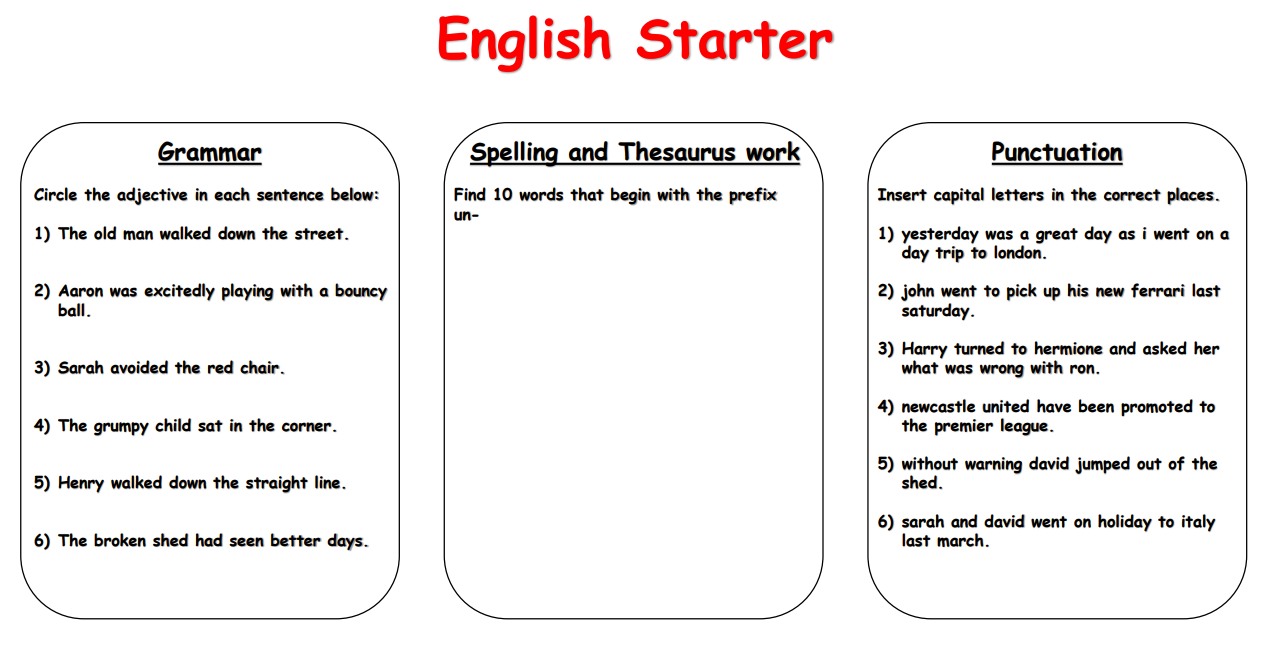 